附件五、2015國立大學出版社聯展展位設計概念示意圖本屆聯展展位設計以大學和教室為出發點，以木作樸實的質感和學校常見的黑板引發讀者的校園聯想，大學出版社作為知識的載體，則是在讀者們走進展位時，透過一本本專書著作，將學術知識解讀、傳遞給讀者們。橫跨展場正中的書橋，象徵著以學術出版為主的大學出版社，透過書展和讀者搭起互通的知識之橋，使用藍色的地毯，則代表著知識的流動。圖一、展位設計俯瞰圖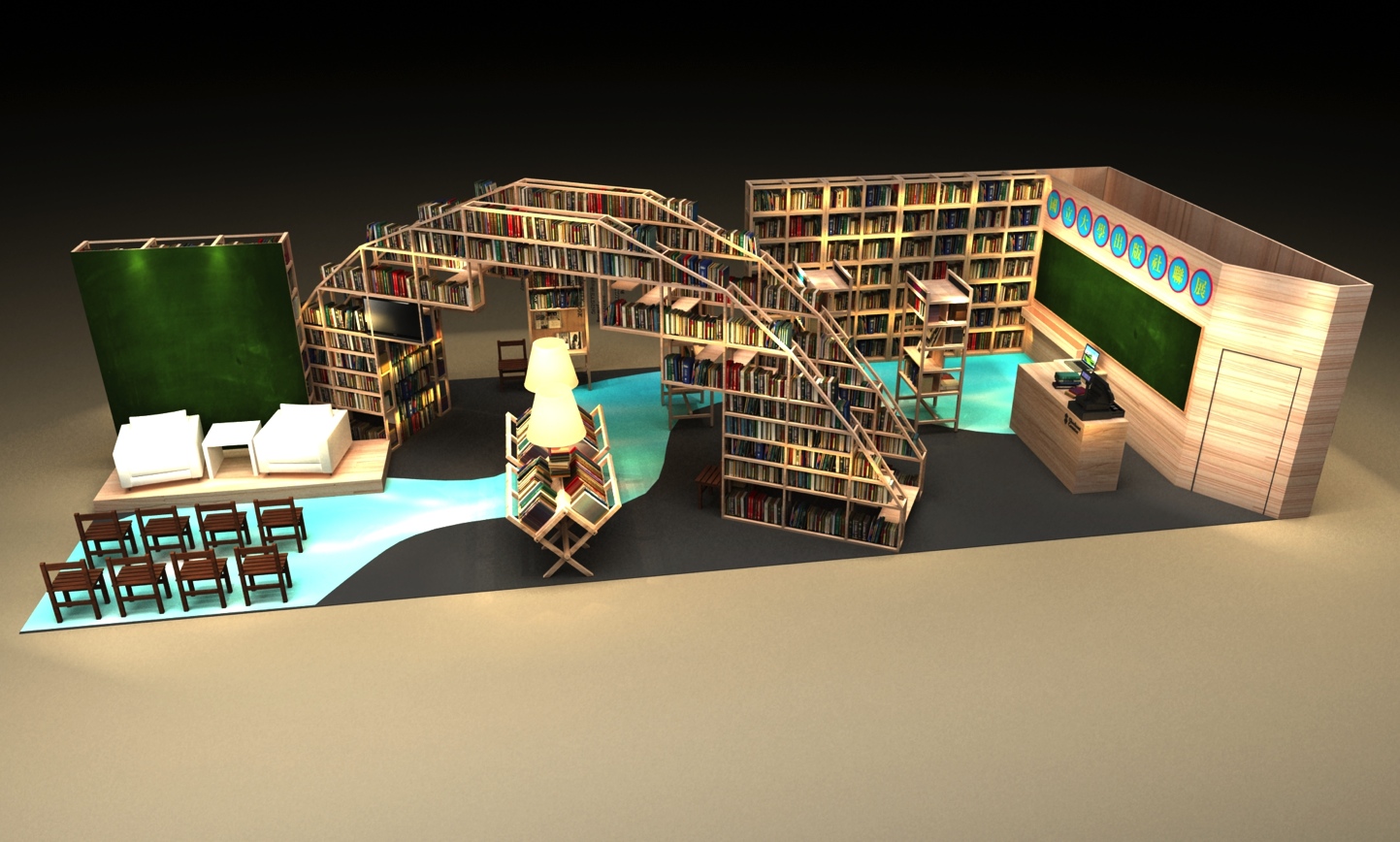 圖二、展位設計正視圖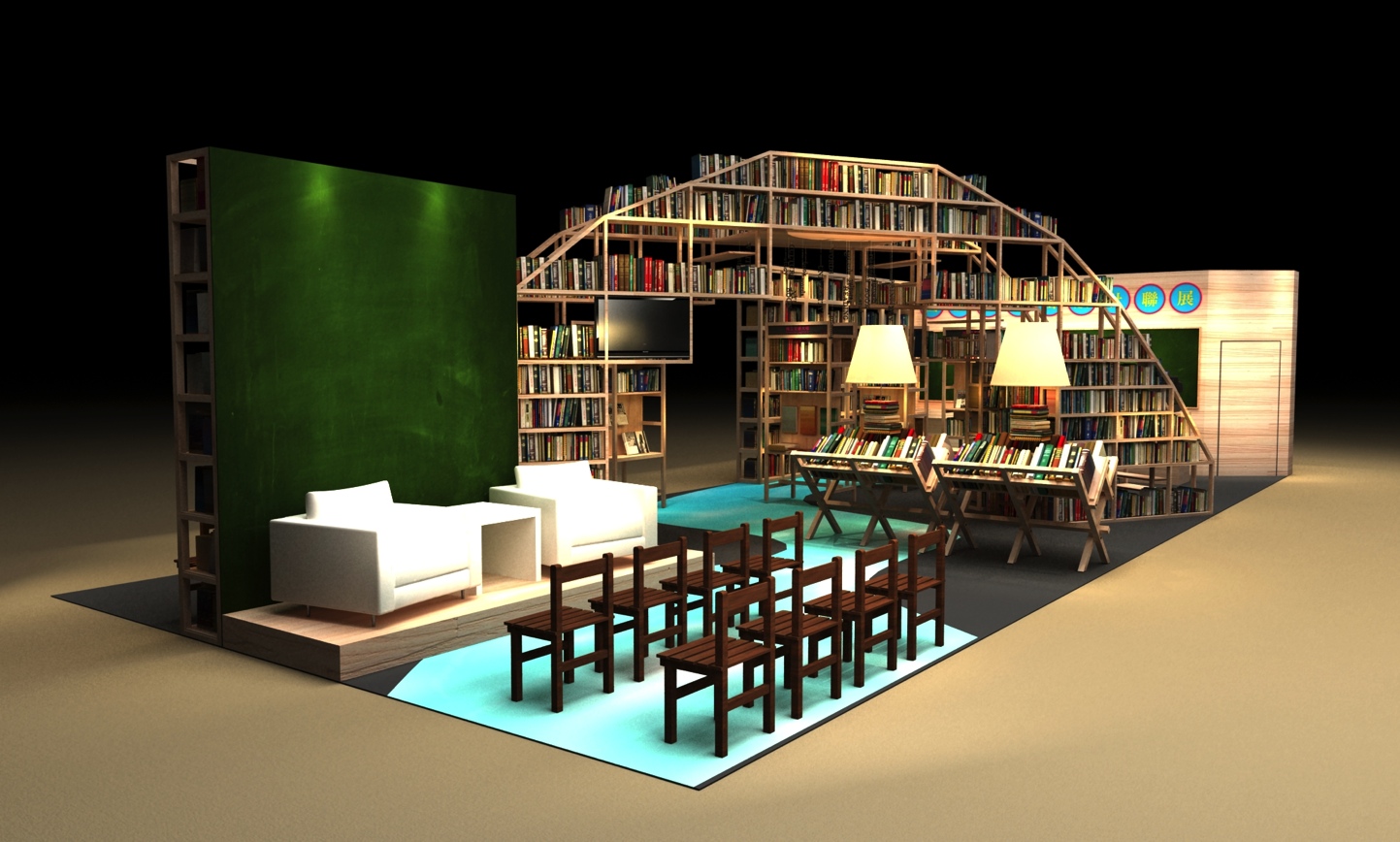 